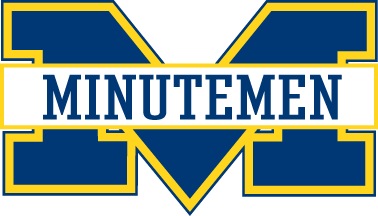 Minutemen Coaching RequirementsWHATWHOPA State background checks
http://www.vfminutemen.com/page/show/1119374-manager-resourcesCoaches
Assistant Coaches
ManagersSafe Sport Certificate: Coaches and Assistant Coaches –  
http://www.usahockey.com/page/show/908023-usa-hockey-safesport-programCoaches
Assistant Coaches
ManagersCoaching Certification: Coaches and Assistant Coaches - http://www.usahockey.com/coachingclinicsCoaches
Assistant CoachesCoaching Modules: Coaches and Assistant Coaches –
If a coach is coaching at a different level for the first time, this MUST be completed) http://www.usahockey.com/page/show/892966-age-specific-modulesCoaches
Assistant Coaches